Resultado da pesquisa realizada com equipe gestoras, professores, pais e responsáveis de 06 a 10 de julho de 2020.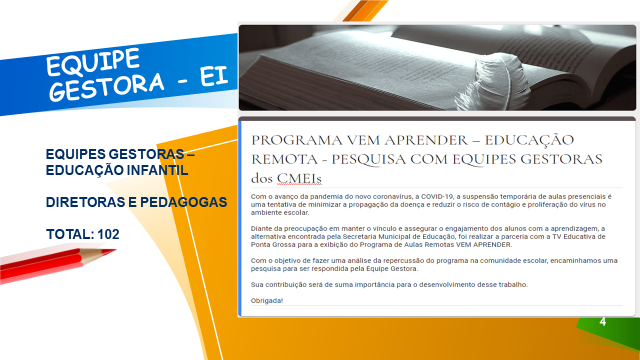 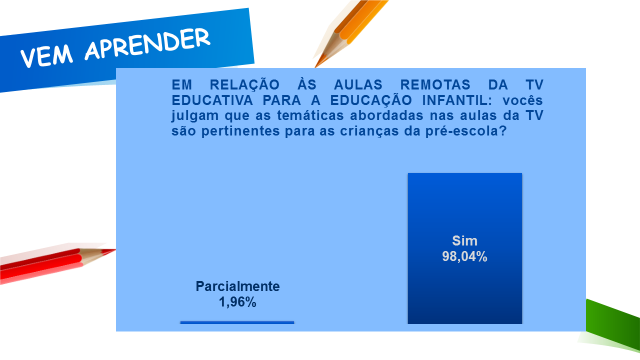 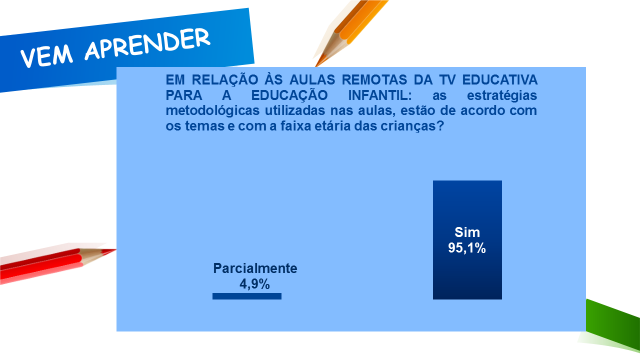 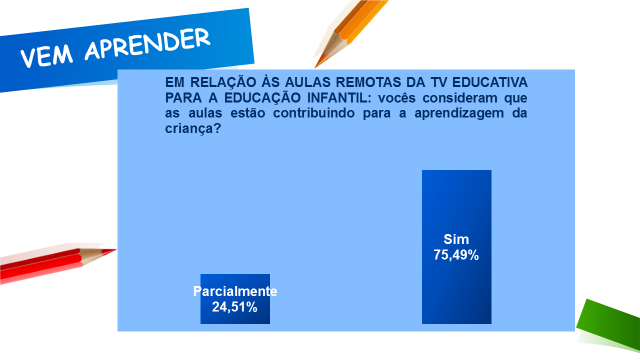 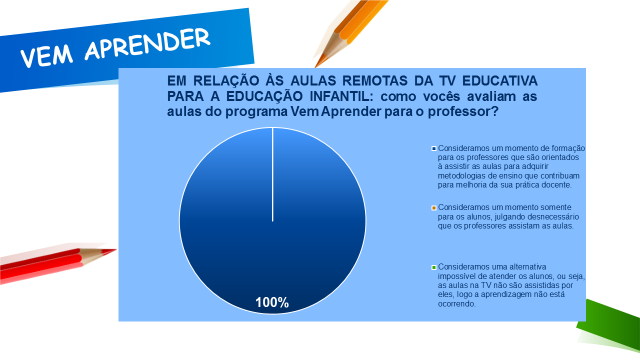 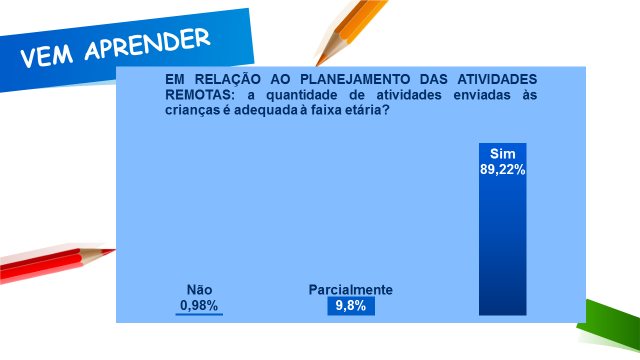 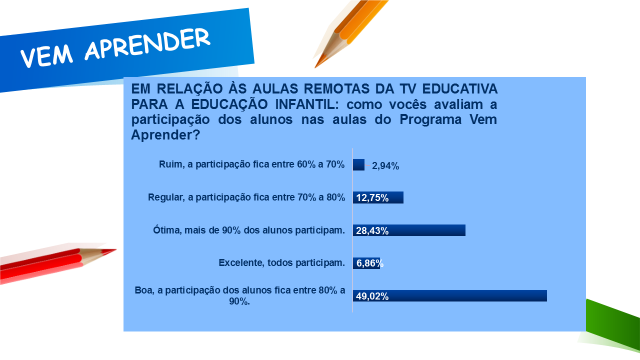 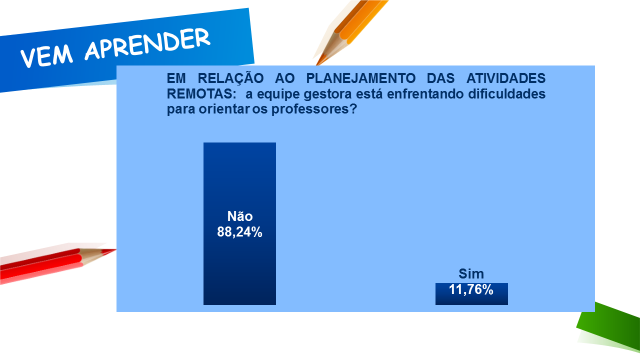 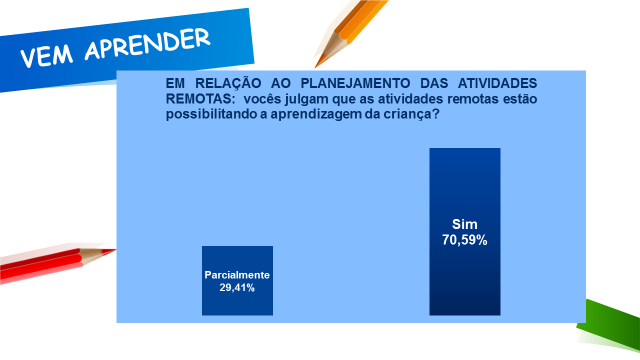 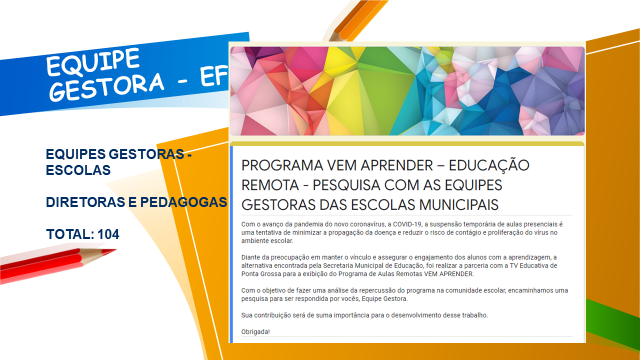 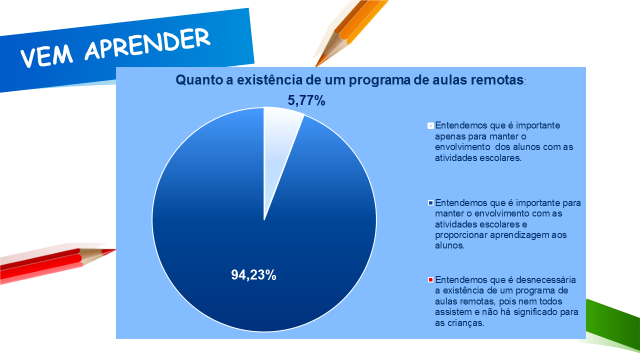 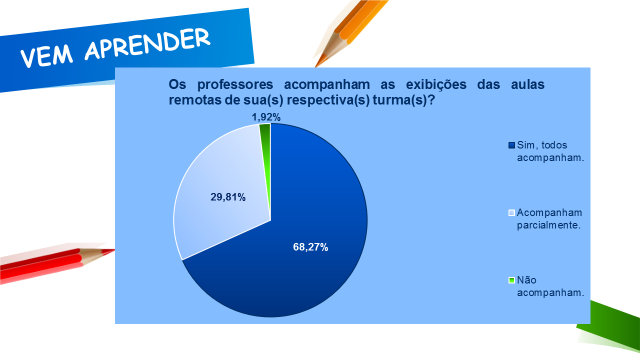 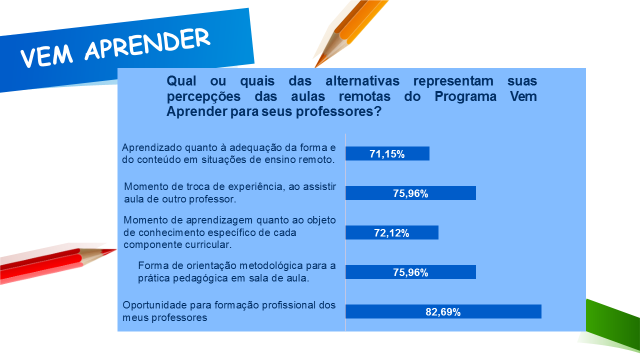 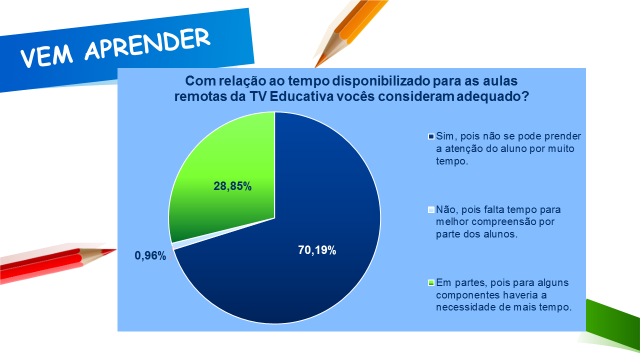 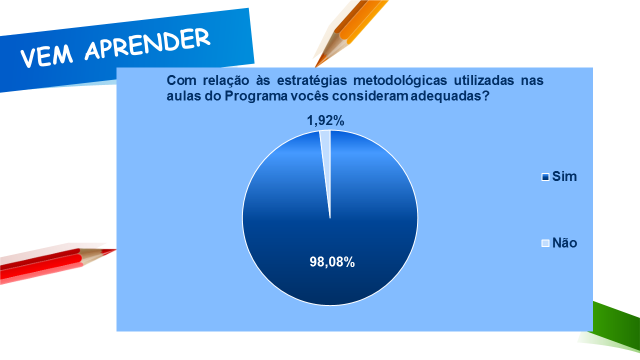 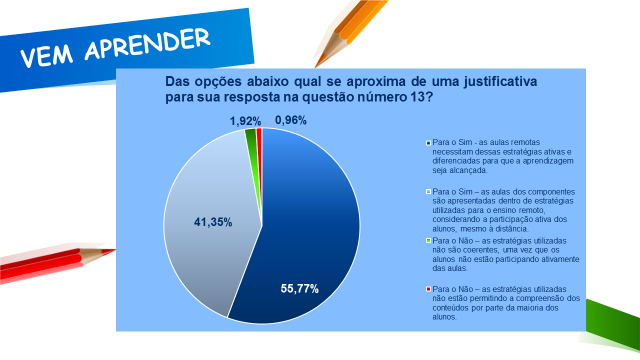 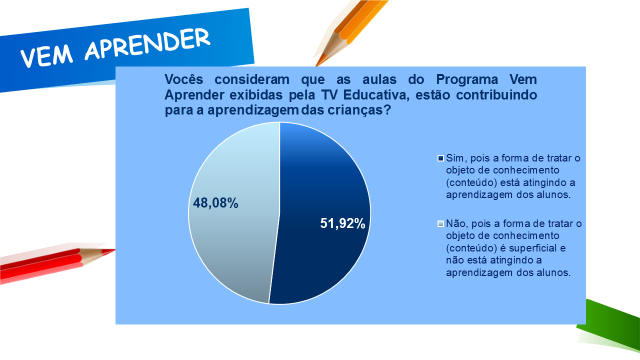 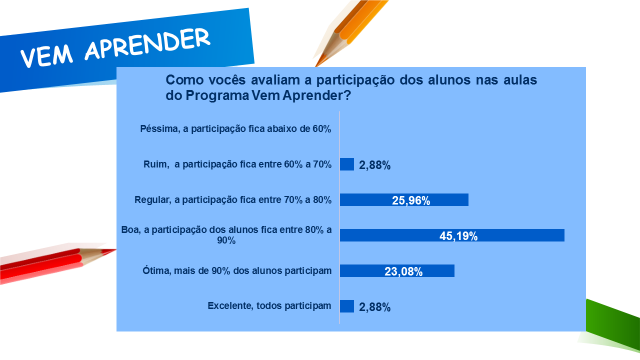 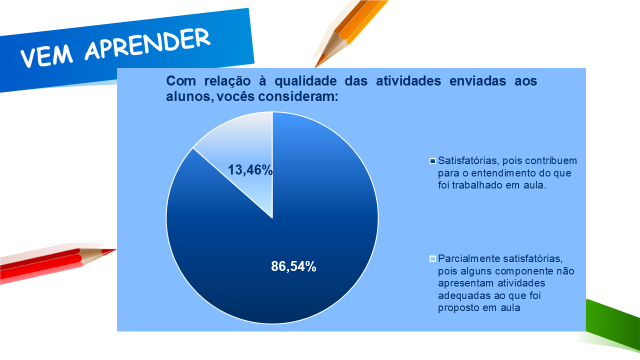 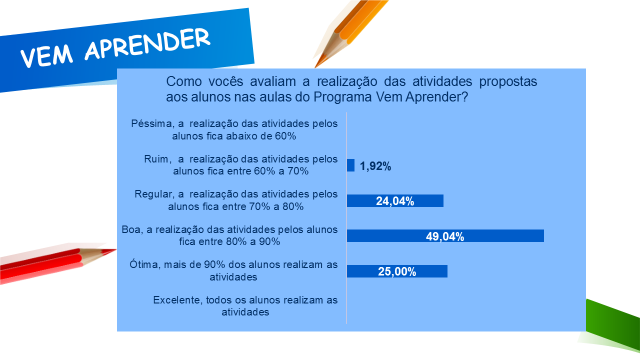 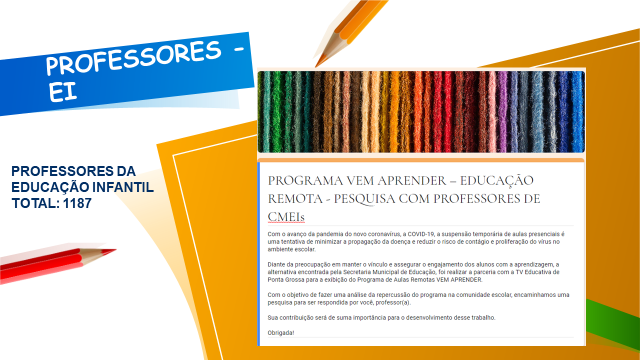 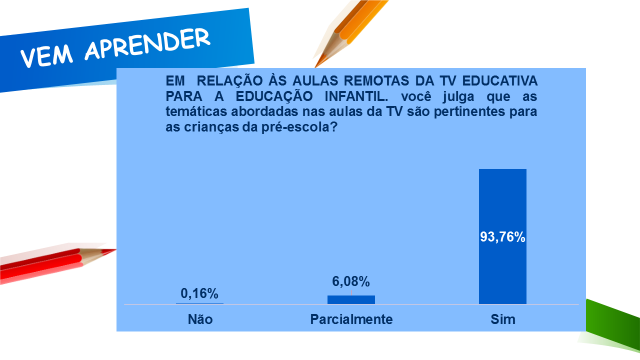 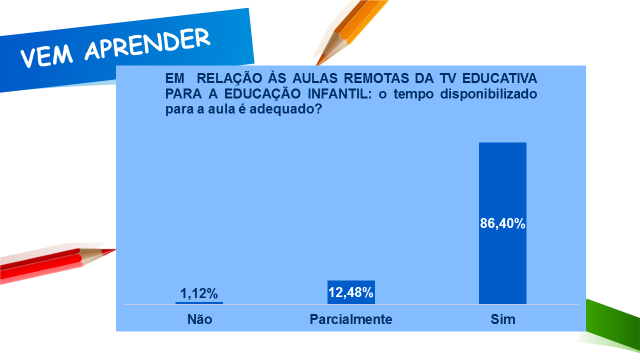 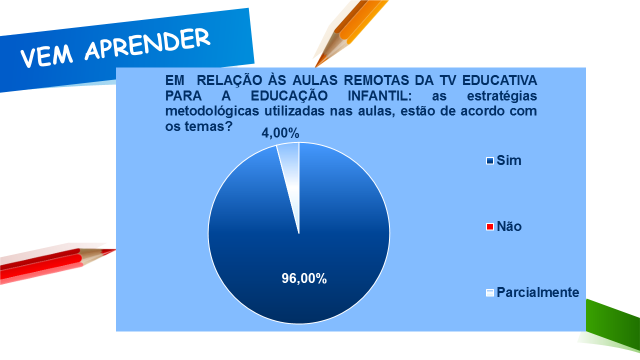 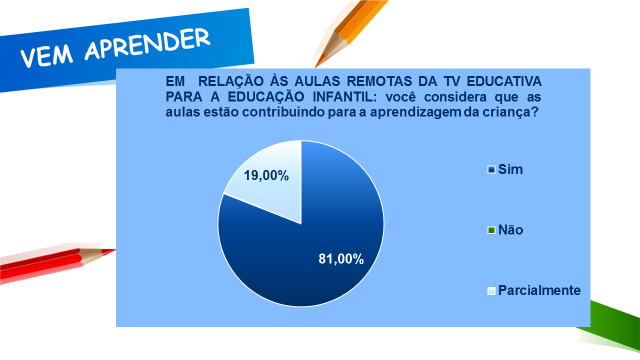 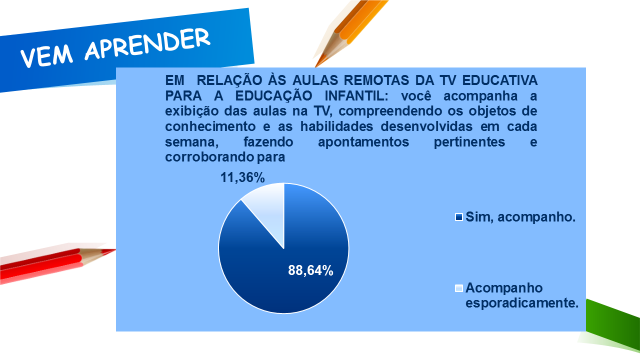 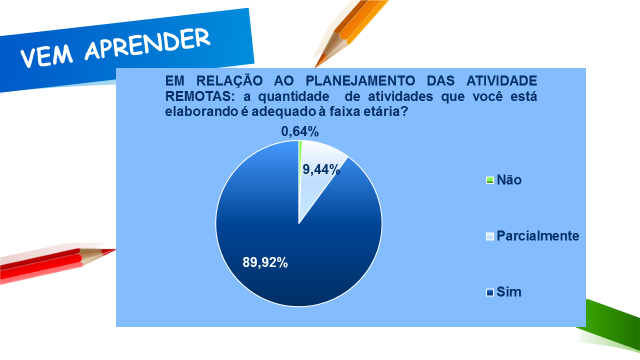 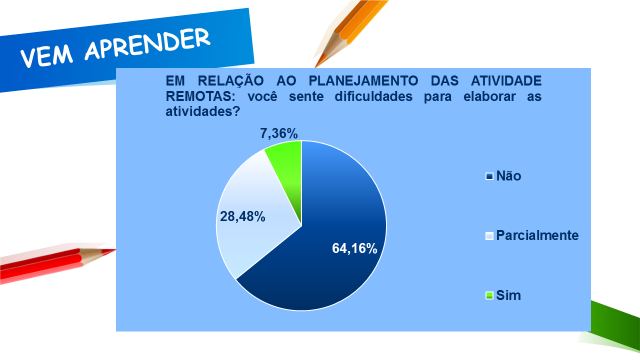 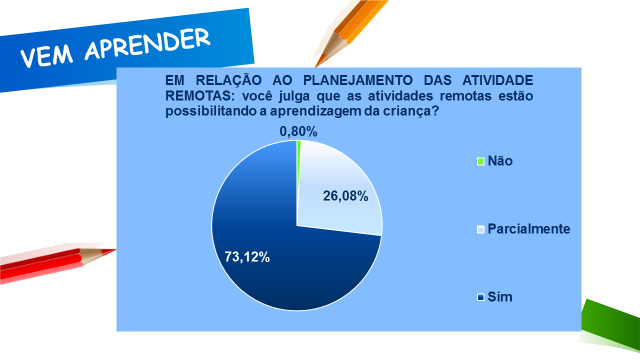 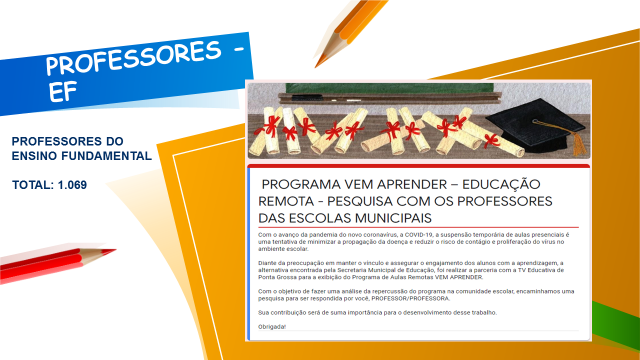 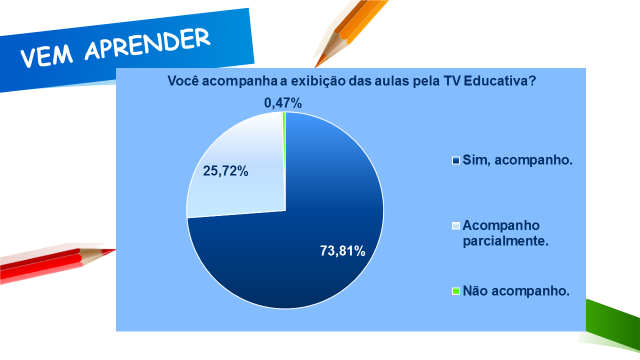 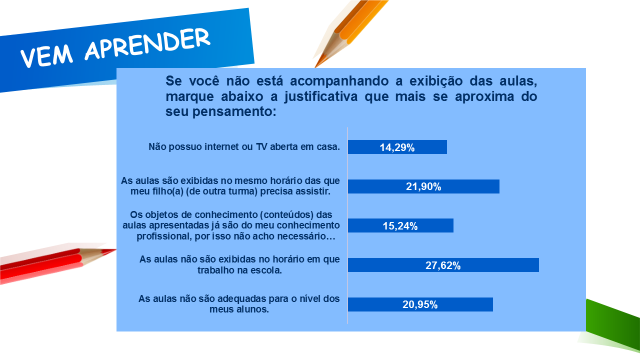 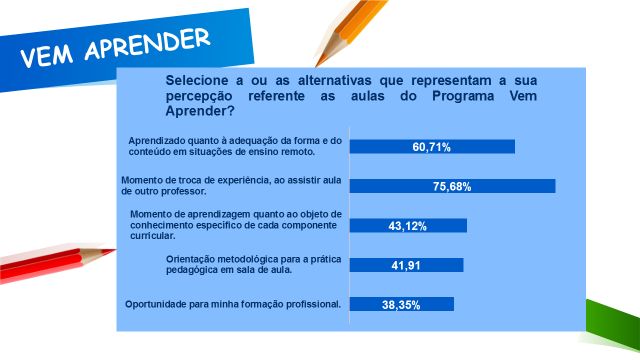 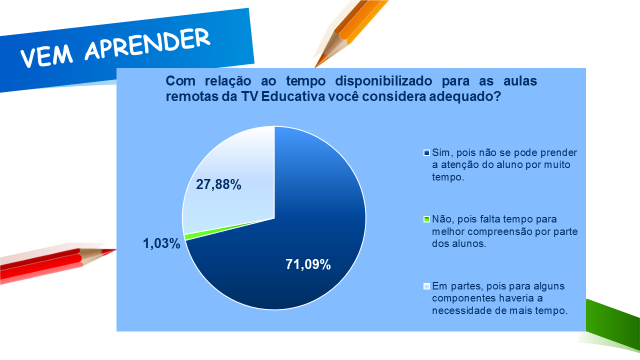 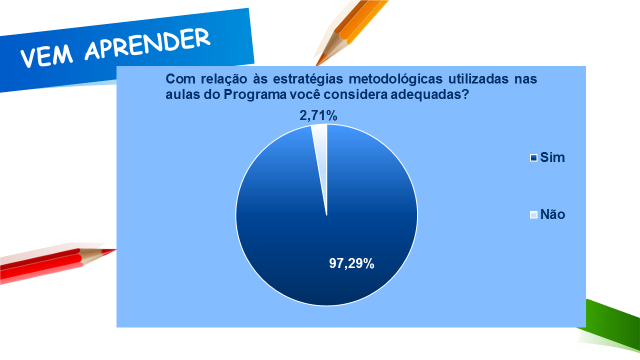 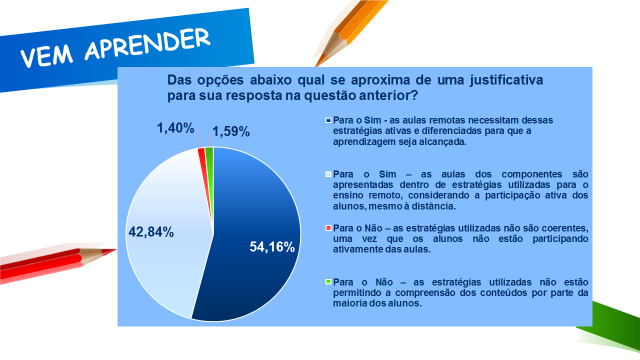 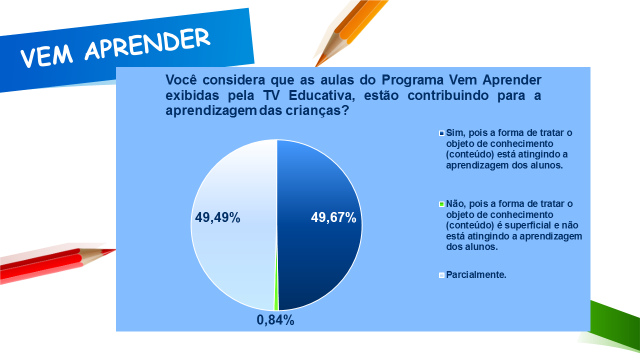 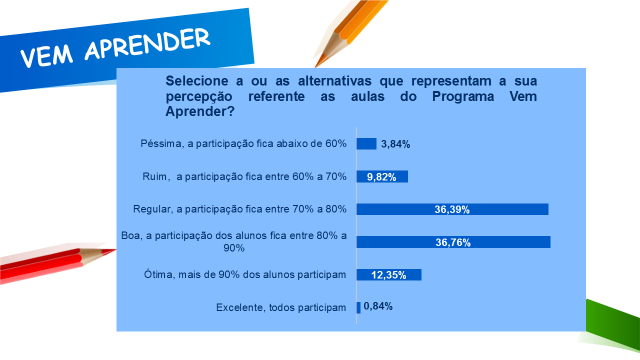 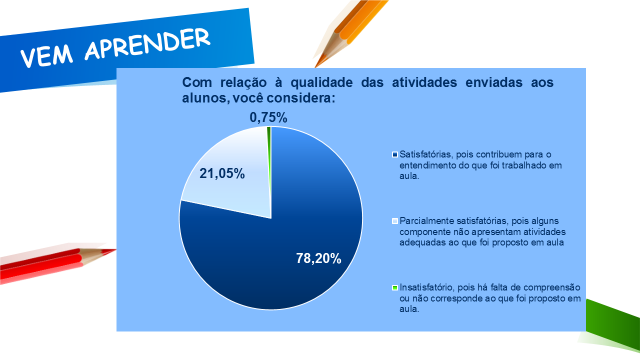 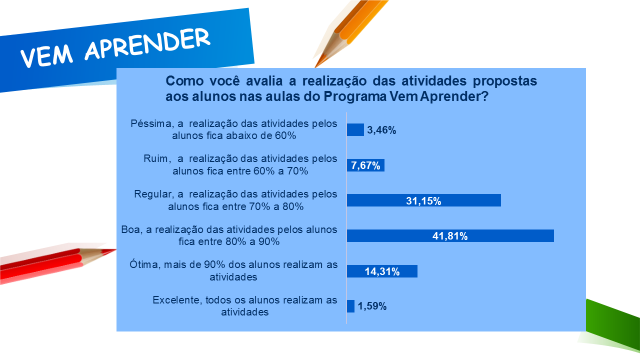 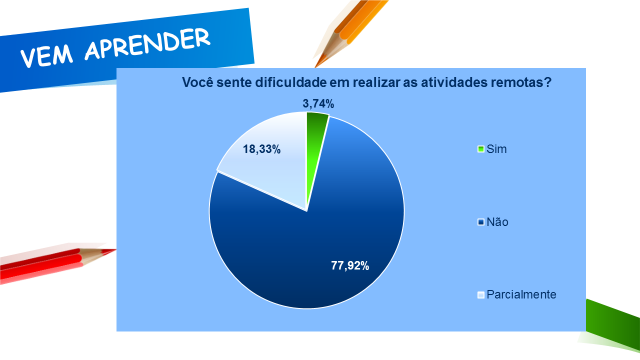 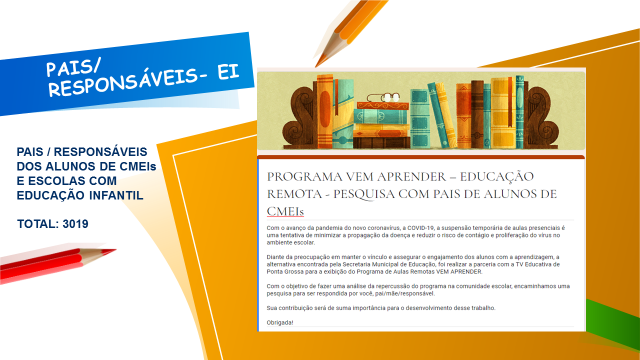 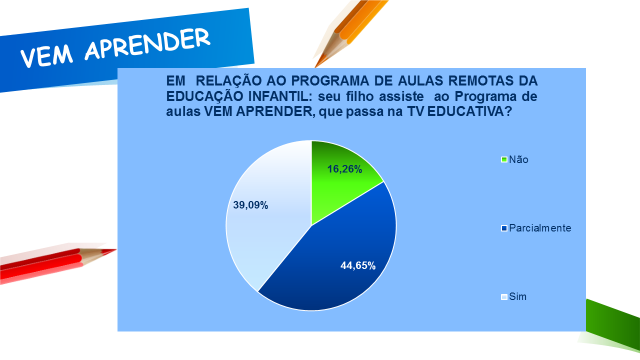 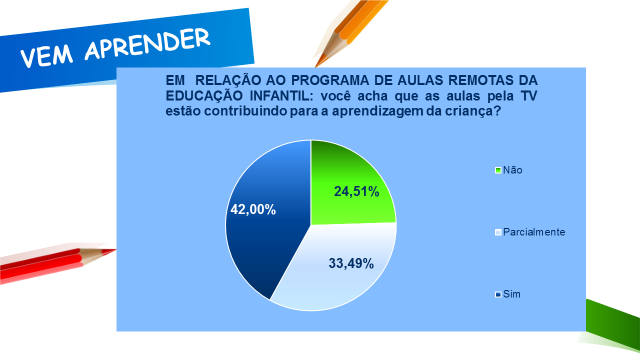 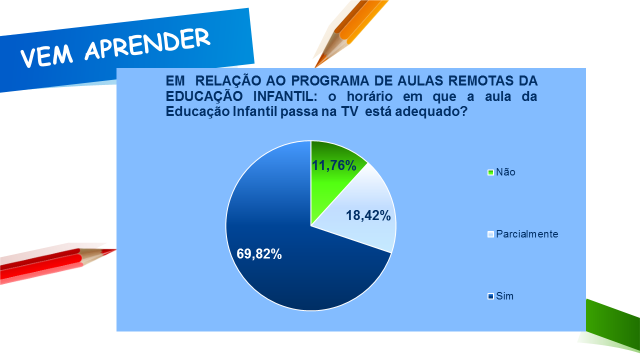 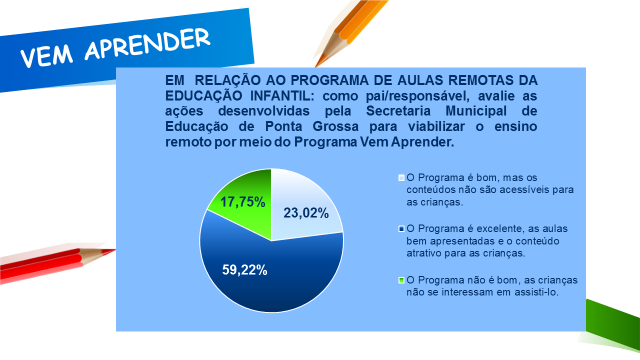 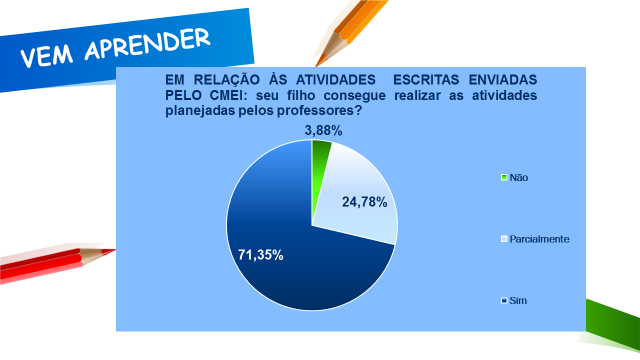 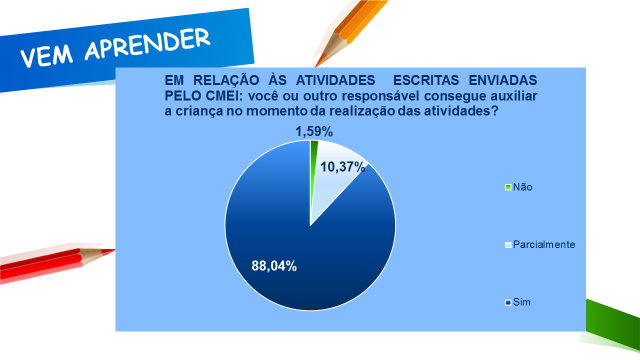 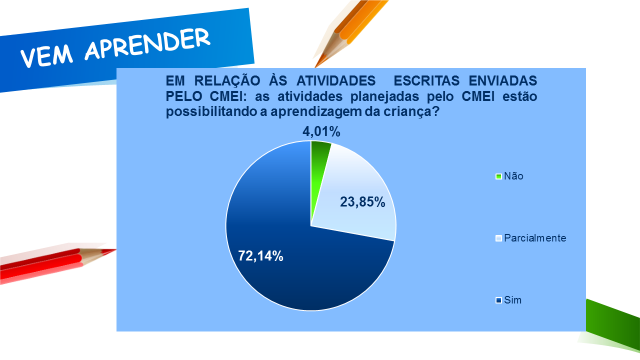 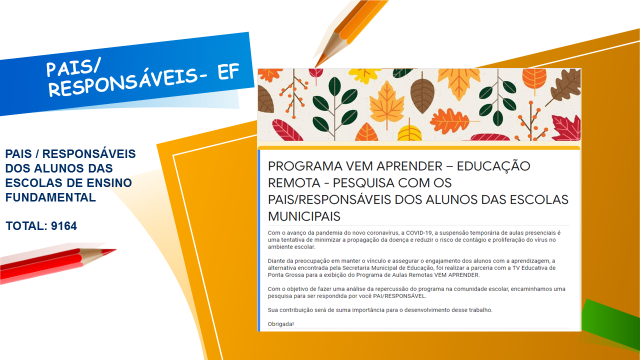 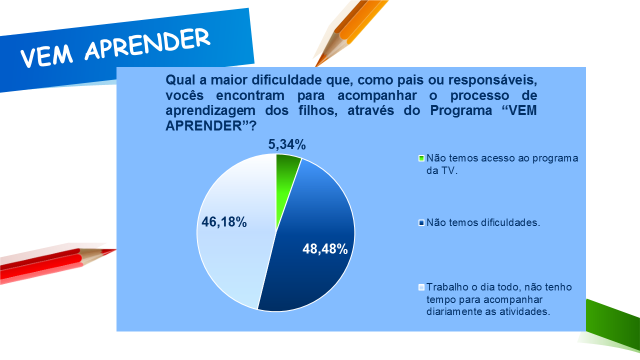 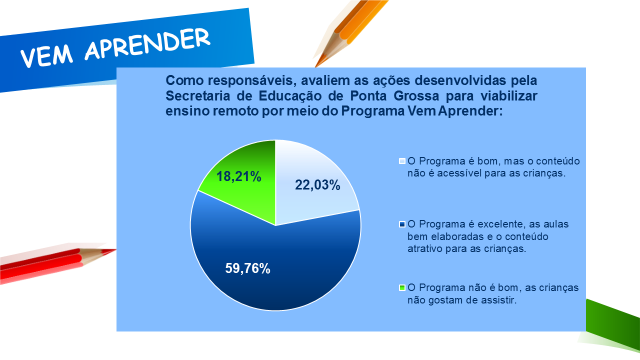 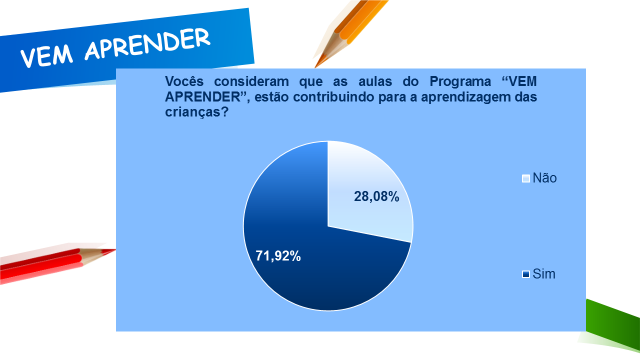 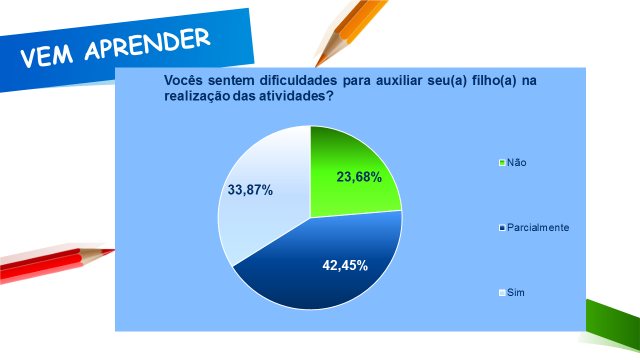 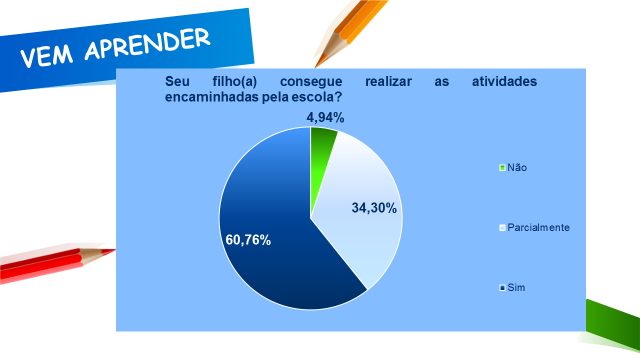 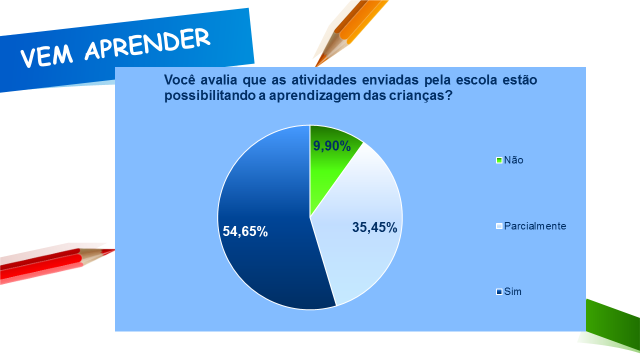 Equipe GestoraDiretor (as) e coordenador (as) pedagógico (as)Professor (as)Pais / ResponsáveisEducação Infantil10211873019Ensino Fundamental10410699164Total de participantes206225612183